Контрольная работа №42.1 Методика расчета тепловой схемы паротурбинной установкиВ настоящей выпускной контрольной работе производится тепловой расчет паровой турбины на основании исходных параметров с составлением балансов основных потоков пара и воды и построением hS-диаграммы теплового расширения пара в отдельных точках тепловой схемы. Определение параметров пара в отдельных точках производится с помощью программного комплекса «Диаграмма HS для воды и водяного пара» version 2.5.2017.125. Принципиальная тепловая схема ПГУ с КУ для расчета приведена на рисунке 11.2.1.1 Составление балансов основных потоков пара и водыДля нахождения расхода пара от парогенерирующей установки (котла-утилизатора) на паровую турбину необходимо учитывать число контуров генерируемого пара, расход пара на теплофикационный отбор и расход пара на конденсатор. Так же необходимо учесть потери рабочего тела и снижение его параметров на транспорте.Расход пара на турбину G0 ниже его расхода от котла-утилизатора Gп на величину утечек Gут в тепловой схемеG0 = Gп – Gут.                                                       (1.1)При этомGут = αут ∙ Gп.                                                        (1.2)где относительную величину утечек пара, условно относимых к участку паропровода между КУ и ПТ в зависимости от совершенства схемы можно принимать равной:для конденсационных ПГУ αут ≈ 0,01;для теплофикационных ПГУ αут ≈ 0,012;для ПГУ с отборами пара на производство αут ≈ 0,015.Расход пара через проточную часть турбины Gт находится с учетом протечек через уплотнения ПТ Gупл.Gт = G0 – Gупл.                                                      (1.3)гдеGупл = αупл ∙ G0.                                                     (1.4)Для ПГУ с двухконтурным КУ можно условно отнести протечки через передние уплотнения ЧВД и уплотнения стопорного и регулирующих клапанов на расход пара ВД, а протечки через концевые уплотнения цилиндров на расход пара НД, и принять соответствующие значения энтальпии.Относительная величина протечек оценивается в размере αупл ≈ 0,02.В общем случае расход добавочной воды Gдв, подаваемой в тепловую схему с целю восполнения внутренних потерь конденсата в ПТ равенGдв = Gут + Gупл.                                                            (1.5)2.1.2 Построение процесса расширения пара в ПТ на hS-диаграммеВ приближенных расчетах графическое представление процесса расширения в hS-диаграмме составляется из горизонтальных линий дросселирования пара (в органах паровпуска и регулируемых отборов пара и пр.) и политроп расширения в отдельных отсеках (частях) проточной части, наклон которых определяется относительным внутренним КПД турбины.Перед построением необходимо найти параметры пара в узловых точках: перед органами парораспределения (стопорными и регулирующими клапанами и пр.), на выходе из цилиндров и пр.Параметры пара в теплофикационном отборе рассчитывается для максимального давления в отборе.Для определения степени дросселирования пара в узловых точках схемы задаются потери давления в регулирующих и стопорных клапанах перед турбиной в пределах 5..10%.При получении в котле-утилизаторе пара нескольких давлений пар из части низкого давления КУ смешивается в паровой турбине с основным потоком пара.При проектировании необходимо выбирать давление и температуру генерируемого в КУ пара, и точку ввода пара в цикл ПТУ таким образом, чтобы эти потоки имели по возможности равные параметры. При соблюдении этого условия в приближенных расчетах можно принять, что смешение никак не отражается на построении процесса расширения в hS-диаграмме, и изменяется только расход пара. В камере смешения принимается потеря давления на уровне 1..2%.Внутренний КПД проточной части одноцилиндровой турбины принимается равным для части высокого и части низкого давления – 0,82.2.2 Расчет тепловой схемы паротурбинной установки2.2.1 Составление балансов основных потоков пара и водыТаблица 1 - Исходные параметры для теплового расчета турбины: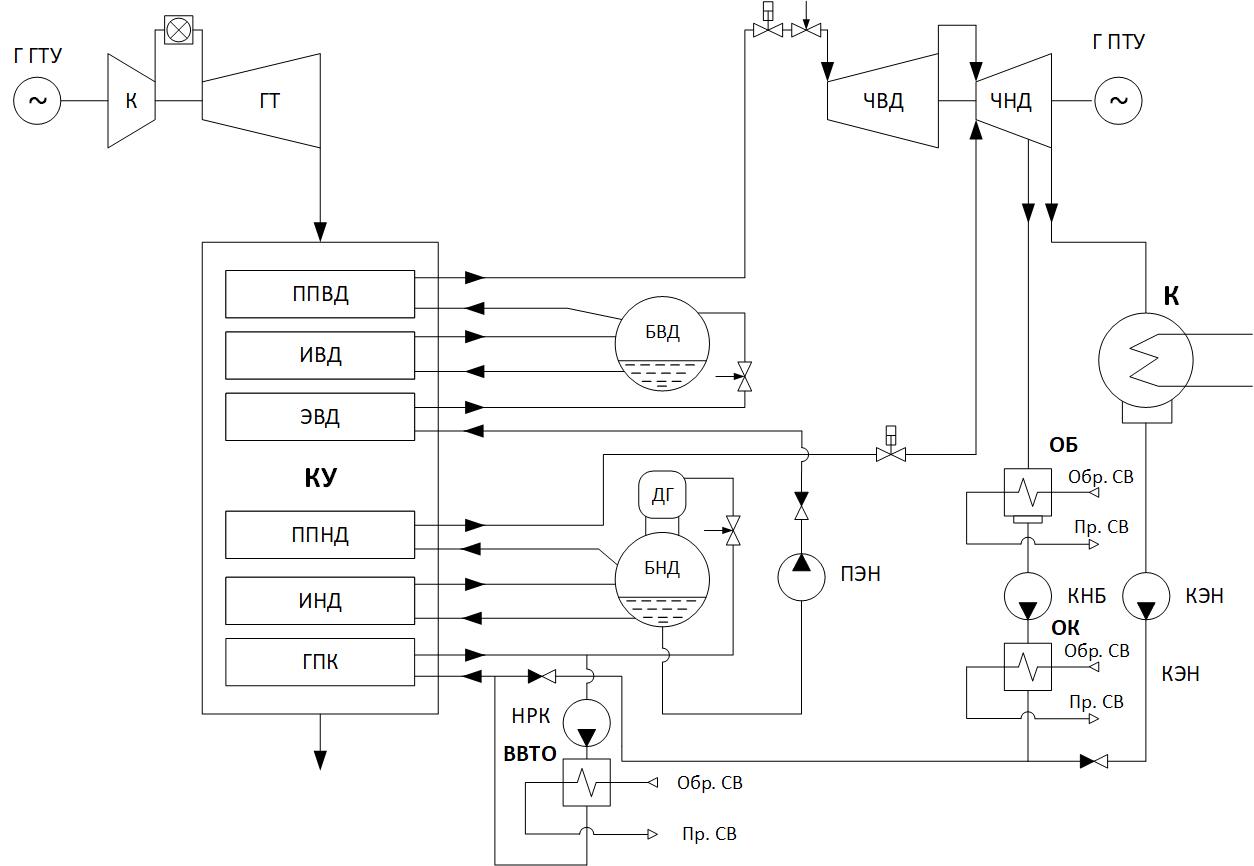 Рисунок 11  Принципиальная тепловая схема ПГУ с КУ2.2.1.1 Определяем по формуле (1.2) потери пара в паропроводе высокого давления от КУ до паровой турбины, при этом принимаем коэффициент потерь в паропроводе, равным αут.вд = 0,01, при Gп = GВД:Gут.вд = αут.вд ∙ GВД; Gут.вд  = 0,01 ∙ 108 = 1,080 (т/ч).2.2.1.2 При расчете потерь пара на уплотнения, учитывая выбор для расчета одноцилиндровой турбины, принимаем потери концевых уплотнений цилиндров равными нулю, а коэффициент потерь пара в уплотнениях на высоком давлении принимаем равным αупл. = 0,001, тогда по формуле (1.4) определим величину протечки через уплотнения ПТ:Gупл. = αупл ∙ GВД; Gупл. = 0,001 ∙ 108 = 0,108 (т/ч).2.2.1.3 Принимая во внимание формулы (1.1) и (1.3) вычисляем расход пара через проточную часть турбины до камеры смешения с паром НД с учетом потерь пара в паропроводе ВД и в пароуплотнениях ПТ:   Gт.вд = GВД – Gут.вд – Gупл.;   Gт.вд = 108 – 1,16 – 0,108 = 105,84 (т/ч).2.2.1.4 Определяем по формуле (1.2) потери пара в паропроводе низкого давления от КУ до паровой турбины, при этом принимаем коэффициент потерь в паропроводе равным αут.нд = 0,01, при Gп = GНД:Gут.нд = αут.нд ∙ GНД;   Gут.нд = 0,01 ∙ 19,50 = 0,195 (т/ч).2.2.1.5 По формуле (1.1) определим расход пара на турбину по низкому давлению:    Gт.нд = GНД – Gут.вд ;   Gт.нд  = 19,50 – 0,195 = 19,30 (т/ч).2.2.1.6 Рассчитаем необходимый расход добавочной воды, для восполнения потерь пара в ПТ по формуле (1.5):Gдв = Gут.вд + Gупл. + Gут.нд ;    Gдв = 1,080 + 0,108 + 0,195 = 1,38 (т/ч).2.2.1.7 Составим уравнения пароводяного баланса ПТ:GВД + GНД = GТФ + GК + Gдв                                          (1.6)2.2.1.8 Из уравнения (1.6) определим расход пара в конденсатор при номинальном расходе пара на теплофикацию GТФ = 102,5 т/ч:GК = GВД + GНД – GТФ – Gдв;   GК = 108 + 19,5 – 102,5 – 1,38 =23,62 (т/ч).2.2.2 Построение процесса расширения пара в турбине на hS-диаграмме в максимальном теплофикационном режиме.2.2.2.1 На принятой к расчету принципиальной тепловой схеме ПГУ отобразим узловые точки, в которых будем определять параметры пара: давление, температуру, энтальпию и энтропию (см. Рисунок 12).2.2.2.2 По давлению пара в паропроводе высокого давления PВД = 9,4 МПа и температуре перегретого пара высокого давления на выходе из котла TВД = 545 °С с помощью программного комплекса «Диаграмма HS для воды и водяного пара» version 2.5.2017.125. определяем энтальпию и энтропию пара в точке 1:h1 = 3495,53 (кДж/кг);		S1 = 6,78 (кДж/кг∙К)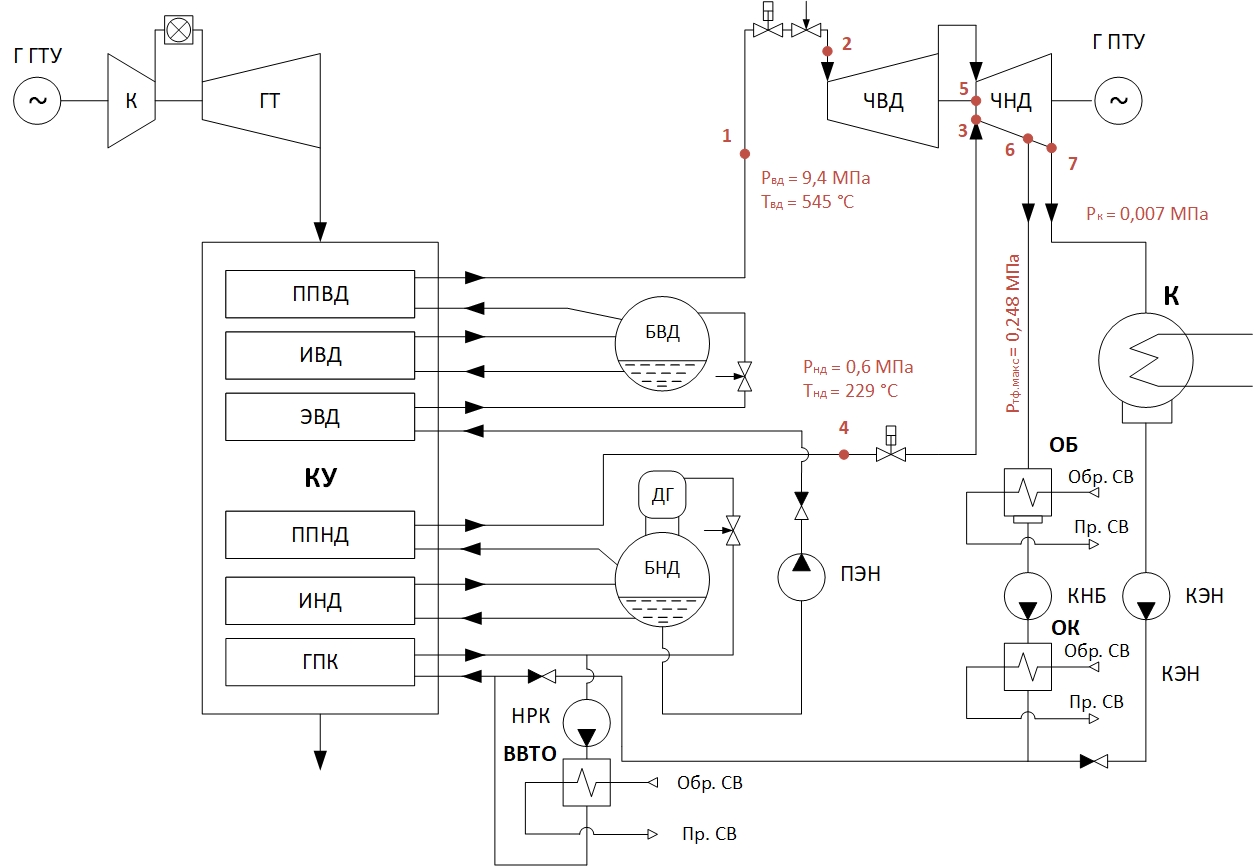 Рисунок 12 – Принципиальная расчетная тепловая схема ПГУ с КУ2.2.2.3 Далее строим процесс дросселирования пара в стопорном и регулирующих клапанах при условии потери давления при дросселирования принимаемом 7% и определяем параметры пара в точке 2 по условию равенства энтальпий:h2 = h1 = 3495,53 (кДж/кг);P2 = 0,93 ∙ P1 ;       P2 = 0,93 ∙ 9,6 = 8,74 (МПа).в ПК «Диаграмма HS для воды и водяного пара» для P2 и h2 определяем состояние пара на входе в часть высокого давления паровой турбины:T2 = 542,23 (°С);		S2 = 6,81 (кДж/кг∙К).2.2.2.4 Для дальнейшего расчета теплового расширения пара в ПТ необходимо определить параметры пара в точке 3, для этого по давлению пара в паропроводе низкого давления PНД = 0,6 МПа и температуре перегретого пара низкого давления на выходе из котла TНД = 229 °С с помощью программного комплекса «Диаграмма HS для воды и водяного пара» version 2.5.2017.125. определяем энтальпию и энтропию пара в точке 4:h4 = 2913,24 (кДж/кг);		S4 = 7,10 (кДж/кг∙К)2.2.2.5 Далее строим процесс дросселирования пара в стопорном клапане при условии потери давления при дросселирования принимаемом 10% и определяем параметры пара в точке 3 по условию равенства энтальпий:h3 = h4 = 2913,24 (кДж/кг);P3 = 0,90 ∙ P4 ;         P3 = 0,90 ∙ 0,6 = 0,54 (МПа).в ПК «Диаграмма HS для воды и водяного пара» для P3 и h3 определяем состояние пара на входе в камеру смешения части низкого давления ПТ:T3 = 227,83 (°С);		S3 = 7,14 (кДж/кг∙К).2.2.2.6 Принимаем, что поток пара, проходящего часть высокого давления турбины и поток пара поступающего в турбину из паропровода низкого давления имеют равные параметры (точка 3), и как следствие перемешивание этих потоков в камере смешения турбины никак не отражается на построении процесса расширения в hS-диаграмме, и изменяется только расход пара. 2.2.2.7 После определения параметров пара в точке 3, проведя прямую на hS-диаграмме между 2 и 3 точкой получим процесс расширения пара в части высокго давления ПТ.2.2.2.8 Далее производим расчет давления пара на входе в часть низкого давления ПТ из камеры смешения (точка 5). Потерю давления в камере смешения принимаем равной 2%:h5 = h3 = 2913,24 (кДж/кг);P5 = 0,98 ∙ P3 ;         P5 = 0,98 ∙ 0,54 = 0,53 (МПа).в ПК «Диаграмма HS для воды и водяного пара» для P5 и h5 определяем состояние пара на входе в часть низкого ПТ из камеры смешения паровой турбины:T5 = 227,64 (°С);		S5 = 7,15 (кДж/кг∙К).2.2.2.9 Производим расчет процесса расширения пара в части низкого давления турбины до точки регулируемого отбора (точка 6) при условии максимальной теплофикационной нагрузке, т.е. P6 = PТФ.макс. Для этого сначала строим процесс изоэнтропного расширения пара (точка 6/; S6/ = S5) до давления PТФ.макс и с помощью ПК «Диаграмма HS для воды и водяного пара» определяем состояние пара для P6 и S6/:T6/ = 145,09 (°С);		h6/ = 2754,95 (кДж/кг).далее из соотношения КПД части низкого давления ПТ [4]ηчнд = (h5 – h6/) / (h5 – h6) 					(2.1)определим фактическую энтальпию в точке 6: h6 = h5 – ηчнд ∙ (h5 – h6/);h6 = 2913,24 – 0,82 ∙ (2913,24 – 2754,95) = 2783,44 (кДж/кг).По значению h6 = 2783,44 кДж/кг и P6 = 0,248 МПа с помощью ПК «Диаграмма HS для воды и водяного пара» вычисляем оставшиеся параметры пара в точке 6:T6 = 158,62 (°С);		S6 = 7,22 (кДж/кг∙К).2.2.2.10 Соединив точки 5 и 6 получим процесс расширения пара в части низкого давления турбины до точки регулируемого отбора.2.2.2.11 Далее строим процесс дросселирования пара регулирующей диафрагме при условии потери давления при дросселирования принимаемом 10% и определяем параметры пара в точке 6// по условию равенства энтальпий:h6// = h6 = 2783,44 (кДж/кг);P6// = 0,9 ∙ P6 ;      P6// = 0,9 ∙ 0,248 = 0,223 (МПа).в ПК «Диаграмма HS для воды и водяного пара» для P2 и h2 определяем состояние пара после регулирующей диафрагмы в части низкого давления паровой турбины:T6// =157,76 (°С);		S6// = 7,327 (кДж/кг∙К).2.2.2.12 Производим расчет процесса расширения пара в части низкого давления турбины от регулируемой диафрагмы (точка 6//) до точки выхлопа пара в конденсатор (точка 7) при конечном давлении P7 = PК. Для этого сначала строим процесс изоэнтропного расширения пара (точка 7/; S7/ = S6//) до давления PК и с помощью ПК «Диаграмма HS для воды и водяного пара» определяем состояние пара для P7 и S7/:T7/ = 39 (°С);		h7/ = 2258,18 (кДж/кг).далее из соотношения КПД части низкого давления ПТ [4]ηчнд = (h6// – h7/) / (h6// – h7) 					(2.1)определим фактическую энтальпию в точке 7: h7 = h6// – ηчнд ∙ (h6// – h7/);h7 = 2783,44 – 0,82 ∙ (2783,44 – 2258,18) = 2352,73 (кДж/кг).По значению h7 = 2352,73 кДж/кг и P7 = 0,007 МПа с помощью ПК «Диаграмма HS для воды и водяного пара» вычисляем оставшиеся параметры пара в точке 7:T7 = 39 (°С);		S7 = 7,57 (кДж/кг∙К).2.2.2.13 Соединив точки 6// и 7 получим процесс расширения пара в части низкого давления турбины от регулирующей диафрагмы до выхлопа турбины в конденсатор.2.2.2.14 Результаты определения параметров пара в различных точках по проточной части турбины заносим в таблицу (см. таблица 2). 2.2.2.15 Графически изображаем процесс расширения пара в турбине (рисунок 13).Таблица 2 – Результаты определения параметров параРисунок 13 – Процесс расширения пара в ПТ при максимальном теплофикационном режиме2.2.2.17 Вычислим электрическую мощность ПТУ при максимальной теплофикационной нагрузке: NЭ.ПТУ = [(GВД – Gут.вд – Gупл.)  ∙ (h1 – h7) + (GНД – Gут.нд) ∙ (h3 – h7) –          – GТФ ∙ (h6 – h7)] ∙ ηЭηГ. 	(2.2)где ηЭηГ – электромеханический КПД паротурбинной установки, принимаем ηЭηГ = 0,98;GВД, GНД, GТФ – расходы пара подводимого к ЧВД, ЧНД и отбираемого на теплофикацию в кг/с (коэффициент перевода из т/ч в кг/с – 1000/3600), тогда:NЭ.ПТУ = [(108 – 1,16 – 0,108) ∙ 1000/3600 ∙ (3495,53 – 2352,73) + (19,5 – 0,195) ∙ 1000/3600 ∙ (2913,24 – 2352,73) – 102,5 ∙ 1000/3600 ∙ (2783,44 –          – 2352,73)] ∙ 0,98 = 24116,42 (кВт).2.2.3 Построение процесса расширения пара в турбине на hS-диаграмме в конденсационном режиме.2.2.3.1 Расчет процесса расширения пара во всех характерных точках тепловой схемы в конденсационном режиме производятся аналогично режиму максимальной теплофикационной нагрузки (п. 2.4.2). При построении процесса расширения пара в турбине необходимо учесть снижение давления в теплофикационном отборе до PТФ.мин = P6 = 0,071 МПа, при этом регулирующая диафрагма полностью открыта и потери давления в диафрагме минимальны, принимаем их равными нулю. Расход пара на теплофикацию   GТФ = 0.2.2.3.2 Результаты определения параметров пара в различных точках по проточной части турбины заносим в таблицу (см. таблица 3). 2.2.3.3 Графически изображаем процесс расширения пара в турбине (рисунок 14).2.2.3.4 Вычислим электрическую мощность ПТУ в конденсационном режиме: NЭ.ПТУ = [(GВД – Gут.вд – Gупл.)  ∙ (h1 – h7) + (GНД – Gут.нд) ∙ (h3 – h7)] ∙ ηЭηГ.	  (2.3)где ηЭηГ – электромеханический КПД паротурбинной установки, принимаем ηЭηГ = 0,98,GВД, GНД – расходы пара подводимого к ЧВД и ЧНД в кг/с (коэффициент перевода из т/ч в кг/с – 1000/3600), тогда:NЭ.ПТУ = [(108 – 1,16 – 0,108) ∙ 1000/3600 ∙ (3495,53 – 2352,73) + (19,5 – 0,195) ∙ 1000/3600 ∙ (2913,24 – 2352,73)] ∙ 0,98 = 36531,4 (кВт).Таблица 3 – Результаты определения параметров параСделать выводРисунок 13 – Процесс расширения пара в ПТ в конденсационном режимеПеречень принятых сокращенийСписок использованных источниковРасчет тепловой схемы утилизационных парогазовых установок: методическое пособие по дипломному проектированию для студентов специальностей 1-43 01 04 «Тепловые электрические станции», 1-53 01 04 «Автоматизация и управление энергетическими процессами» / С.А. Качан. – Минск: БНТУ, 2007. – 130 с.;Источники производства теплоты. Расчет тепловой схемы ТЭС: методические указания к выполнению курсового проекта для студентов направления бакалавриата 140100 «Теплоэнергетика и теплотехника» (профиль «Промышленная теплоэнергетика») всех форм обучения: самост. учеб. электрон. изд. / Сыкт. лесн. ин-т; сост.: Т. Л. Леканова, Е. Г. Казакова. – Электрон. дан. – Сыктывкар: СЛИ, 2014. – Режим доступа: http://lib.sfi.komi.com. – Загл. С экрана.Расчет паровой турбины: Метод. указ. Самар. гос. техн.ун-т; сост. И.Н. Денисов. Самара, 2013. С.Газотурбинные и парогазовые установки тепловых электростанций: Учебное пособие для вузов / Под ред. С.В. Цанева – М.: Издательство МЭИ, 202. – 584 с., ил.Инструкция ИЭ 09 №1 по эксплуатации паровой турбины SST-400 CE3L / г. Курган, ООО «Курганская ТЭЦ», 2019 г.Правила эксплуатации турбины SST-400 / Разраб. Хендрих. Siemens, 2013 г.Цанев С.В., Буров В.Д., Ремезов А.Н. Газотурбинные и парогазовые установки тепловых электростанций. М.: Издательство МЭИ, 2002. 550 с.Андрющенко А.И., Лапшов В.Е. Парогазовые установки электростанций. – М. –Л.: Энергия, 1965. – 246 с.Качан А.Д., Качан С.А. Анализ эффективности топливоиспользования на ТЭС: Учебное пособие для студентов специальности 1-43 01 04 – «Тепловые электрические станции». – Мн.: БНТУ, 2004. Правила технической эксплуатации электрических станций и сетей Российской Федерации. http://docs.cntd.ru/document/901865958.РД 34.03.201-97 Правила техники безопасности при эксплуатации тепломеханического оборудования электростанций и тепловых сетей. Федеральные нормы и правила в области промышленной безопасности "Правила промышленной безопасности опасных производственных объектов, на которых используется оборудование, работающее под избыточным давлением".ГОСТ 29328-92 Установки газотурбинные для привода турбогенераторов. Общие технические условия.ФИОВариантКПДБешевец Д.С.10,82Вайнарович В.В.20,81Баландин М.А.30,8Бородин И.В.40,79Полшков А.В.50,78Просеков М.В.60,77Козлов Н.В.70,82Хабинская М.С.80,81Тимошкин А.Я.90,8Тютюнников Г.Ю.100,82№ п/пНаименование параметраЗначениеЗначениеЗначениеЗначениеЗначениеЗначениеЗначениеЗначениеЗначениеКотел утилизатор горизонтального типа Котел утилизатор горизонтального типа Котел утилизатор горизонтального типа Котел утилизатор горизонтального типа Котел утилизатор горизонтального типа Котел утилизатор горизонтального типа Котел утилизатор горизонтального типа Котел утилизатор горизонтального типа Котел утилизатор горизонтального типа Котел утилизатор горизонтального типа Котел утилизатор горизонтального типа Контур высокого давления1234567891Номинальная паропроизводительность (GВД), т/ч1001011021031041051061071082Температура пара на выходе (TВД), °С5505405355555405345505405453Давление пара на выходе (PВД), МПа9,39,29,59,49,39,59,29,39,4Контур низкого давленияКонтур низкого давленияКонтур низкого давленияКонтур низкого давленияКонтур низкого давленияКонтур низкого давленияКонтур низкого давленияКонтур низкого давленияКонтур низкого давленияКонтур низкого давления4Номинальная паропроизводительность (GНД), т/ч201920,5212019,5192019,55Температура пара на выходе (TНД), °С2302252352402302292252302296Давление пара на выходе (PНД), МПа0,50,550,60,650,50,450,50,550,6Параметры теплофикационного отбораПараметры теплофикационного отбораПараметры теплофикационного отбораПараметры теплофикационного отбораПараметры теплофикационного отбораПараметры теплофикационного отбораПараметры теплофикационного отбораПараметры теплофикационного отбораПараметры теплофикационного отбораПараметры теплофикационного отбораПараметры теплофикационного отбора7Номинальный расход пара (GТФ), т/ч989910010110210110099102,58Максимальное давление пара (PТФ.макс), МПа0,2480,2480,2480,2480,2480,2480,2480,2480,2489Минимальное давление пара (PТФ.мин), МПа0,0710,0710,0710,0710,0710,0710,0710,0710,07110Максимальная температура пара (TТФ.макс), °С400400400400400400400400400Конечные параметры параКонечные параметры параКонечные параметры параКонечные параметры параКонечные параметры параКонечные параметры параКонечные параметры параКонечные параметры параКонечные параметры параКонечные параметры параКонечные параметры пара11Конечное давление пара (PК), МПа0,0070,0070,0070,0070,0070,0070,0070,0070,00712Температура пара (TК), °С393939393939393939Электрогенератор тип DG 215ZC-04Электрогенератор тип DG 215ZC-04Электрогенератор тип DG 215ZC-04Электрогенератор тип DG 215ZC-04Электрогенератор тип DG 215ZC-04Электрогенератор тип DG 215ZC-04Электрогенератор тип DG 215ZC-04Электрогенератор тип DG 215ZC-04Электрогенератор тип DG 215ZC-04Электрогенератор тип DG 215ZC-04Электрогенератор тип DG 215ZC-0413Электрическая мощность (NЭГ), МВт3535,235,435,635,836,036,236,436,65ПараметрПараметрP, МПаt, ℃h, кДж/кгS, кДж/(кг·К)ξУзловые точки паротурбинной установки19,45453495,536,78-Узловые точки паротурбинной установки28,74542,233495,536,81-Узловые точки паротурбинной установки30,54227,832913,247,14-Узловые точки паротурбинной установки40,62292913,247,10-Узловые точки паротурбинной установки50,53227,642913,247,15-Узловые точки паротурбинной установки6/0,248145,092754,957,15-Узловые точки паротурбинной установки60,248158,622783,447,220,38Узловые точки паротурбинной установки6//0,223157,762783,447,27-Узловые точки паротурбинной установки7/0,007392258,187,27-Узловые точки паротурбинной установки70,007392352,737,57-ПараметрПараметрP, МПаt, ℃h, кДж/кгS, кДж/(кг·К)ξУзловые точки паротурбинной установки19,45453495,536,78-Узловые точки паротурбинной установки28,74542,233495,536,81-Узловые точки паротурбинной установки30,54227,832913,247,14-Узловые точки паротурбинной установки40,62292913,247,10-Узловые точки паротурбинной установки50,53227,642913,247,15-Узловые точки паротурбинной установки6/0,07190,312542,217,15-Узловые точки паротурбинной установки60,07190,312609,007,331Узловые точки паротурбинной установки6//0,07190,312609,007,33-Узловые точки паротурбинной установки7/0,007392276,917,33-Узловые точки паротурбинной установки70,007392336,697,52-АВР– автоматическое включение резерваАСУ– автоматизированная система управления БВД– барабан высокого давленияБГК– бак грязного конденсатаБЗК– бак запаса конденсатаБНД– барабан низкого давленияБРОУ– быстродействующая редукционно-охладительная установкаВВТО– водо-водяной теплообменникВД– высокое давлениеВПУ– вало-поворотное устройствоВТИ– всероссийский теплотехнический институтГ– генераторГПК– газовый подогреватель конденсатаГРП– газораспределительный пунктГТУ– газотурбинная установкаДГ– деаэрационная головкаИВД– испаритель высокого давленияИНД– испаритель низкого давленияК– конденсаторКИП– контрольно-измерительные приборыКПД– коэффициент полезного действияКПУ– конденсатор пара уплотненийКТЦ– котлотурбинный цехКУ– котел-утилизаторКЭН– конденсатный электронасосНД– низкое давлениеНРК– насос рециркуляции конденсатаНС– начальник сменыНСС– начальник смены станцииОБ– основной бойлерОК– охладитель конденсатаПГУ– парогазовая установкаПЛК– программно-логический комплексППВД– пароперегреватель высокого давленияППНД– пароперегреватель низкого давленияПРШ– пористые резиновые шарикиПСВ– подогреватель сетевой водыПТ– паровая турбинаПТУ– паротурбинная установкаПЭН– питательный электронасосРОУ– редукционно-охладительная установкаРФ– Российская ФедерацияСАР– система автоматического регулированияСАУ– система автоматического управленияСВ– сетевая водаСК– стопорный клапанСШО– система шариковой очисткиТБ– технологическая блокировкаТМО– тепломеханическое оборудованиеТФ– теплофикацияТЭС– тепловая электростанцияТЭЦ– теплоэлектроцентральУРТ– условный расход топливаЧВД– часть высокого давленияЧНД– часть низкого давленияШУУ– шарикоулавливающее устройство